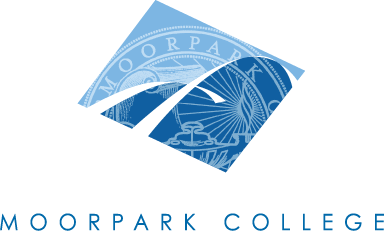 Technical Review Curriculum Sub-CommitteeAGENDAFebruary 7, 20131:00 – 4:00 pm – A-138Courses to be reviewed:Inactivations:BIOT M42BIOT M50ABUS M04BUS M20BUS M22ABUS M22BBUS M34BUS M35BUS M42BUS M51BUS M54CD M13CD M60ACD M60BCD M60DCD M60HCD M60JCD M60KCD M60LCD M60MCD M60NCD M89AMICR M03NTS M10TNTS M28Deletions:CD M60CCD M60ECOMM M03AAdjourned at __________ pmPositionNamePresentCo-ChairMary ReesCo-ChairJane HarmonCurriculum SpecialistGlenela RajpaulInstructional Data SpecialistKim WattersAlan CourterArticulationLetrisha MaiLibrary ResourcesMary LaBargeTR RepsChristine AguileraLydia EtmanJanice FeingoldBeth MegillPresentersPresentersTIMECOURSE IDNOTES1:00PHIL M01Technical: GE-C2; DE (Originator: )1:15PHIL M02Outline Update: GE-D1 (Originator: )1:30PHIL M02HOutline Update: GE-D1 (Originator: )1:45PHIL M13Outline Update: GE-D1 (Originator: )2:00PHIL M14Outline Update: GE-D1 (Originator: )2:15Philosophy AA-TNew: (Originator: Janice Daurio)2:30MM M70Technical: DE (Originator: Tim Samoff)2:45CIS M16Outline Update: DE (Originator: Mary Mills)3:00COL M02Substantial: (Originator: Kathryn Adams)3:15COL M05Outline Update: (Originator: Kathryn Adams)3:30FTVM M26Substantial: (Originator: Candice Larson)3:45JOUR M10DNew: DE (Originator: Joanna Miller)MATH M06Technical: GE-D2; DE (Originator: Christine Cole)MATH M31Outline Update: GE-D2 (Originator: Kahroliné Maria di Passero)MATH M35Outline Update: GE-D2 (Originator: Kahroliné Maria di Passero)BUS M80Technical: (Originator: Tim Weaver)